Муниципальное образование «Смидовичский муниципальный район»Еврейской автономной областиСОБРАНИЕ ДЕПУТАТОВРЕШЕНИЕ__________                                                                                                     № ___пос. СмидовичО внесении изменений в  Правила землепользования и застройки села Аур муниципального образования «Смидовичское городское поселение» Смидовичского муниципального района Еврейской автономной области, утвержденные решением Собрания депутатов от  27.07.2017  № 59.В соответствии со статьей 33  Градостроительного кодекса Российской Федерации Собрание депутатовРЕШИЛО:1.Внести в Правила землепользования и застройки села Аур муниципального образования «Смидовичское городское поселение» Смидовичского муниципального района Еврейской автономной области, утвержденные решением Собрания депутатов от  27.07.2017  № 59 (далее -Правила землепользования и застройки с. Аур), следующие изменения:1.1. Таблицу пункта «2.1. Ж-1 Зона индивидуальной усадебной жилой застройки» подраздела 2 раздела 13  «Градостроительные регламенты» дополнить строкой следующего содержания:2. Настоящее решение опубликовать в газете «Районный вестник» и разместить  на официальном сайте Смидовичского муниципального района.	3. Настоящее решение вступает в силу после дня его официального опубликования.ПРИЛОЖЕНИЕк решению Собрания депутатовот __19.06.2019_  № 47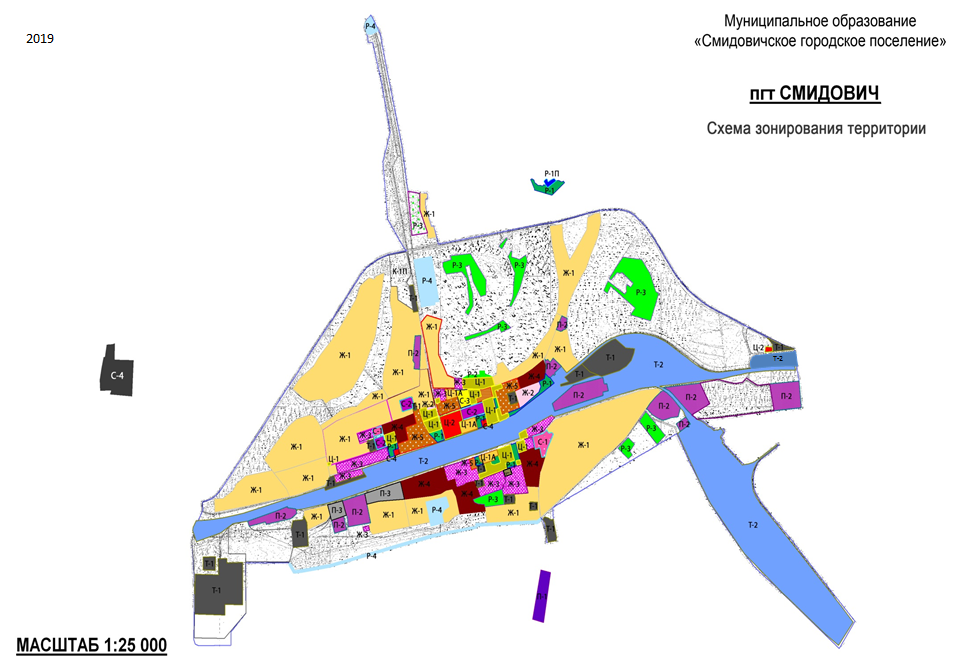 Историко-культурная деятельность 9.3Сохранение и изучение объектов культурного наследия народов Российской Федерации (памятников истории и культуры), в том числе: объектов археологического наследия, достопримечательных мест, мест бытования исторических промыслов, производств и ремесел, исторических поселений, недействующих военных и гражданских захоронений, объектов культурного наследия, хозяйственная деятельность, являющаяся историческим промыслом или ремеслом, а также хозяйственная деятельность, обеспечивающая познавательный туризмГлава администрации муниципального районаМ.В. Шупиков